29 januari 2018De GTI-geschiedenis: vier legendarische decenniaPassat, Scirocco, Golf, Polo, Lupo en up!. Volkswagen heeft voortaan drie GTI-modellen in het aanbod: de nieuwe up! GTI (85 kW/115 pk), de al even nieuwe Polo GTI en de iconische Golf GTI (169 kW/230 pk en 180 kW/245 pk). Een dergelijk triumviraat aan GTI’s kwam al twee keer eerder voor. De meest recente periode was tussen 2000 en 2005. Toen kwam de Lupo GTI het aanbod aan GTI’s bestaande uit Polo en Golf verder uitbreiden. De allereerste keer was in 1977. 41 jaar geleden hadden naast de Golf GTI ook nog de Scirocco GTI en de Passat GTI recht op de drie legendarische hoofdletters in hun radiatorrooster. Wat de Passat betreft ging het echter om een studiemodel want toen de auto in 1979 in productie werd genomen, heette hij GLI in plaats van GTI. Wat er ook van zij, alle Volkswagen GTI’s die sinds 1976 op de markt kwamen, konden stuk voor stuk bogen op een perfect uitgebalanceerde rijdynamiek. Dat laatste is immers het geheim achter het succes van het GTI-concept: het samengaan van een pittige aandrijving, een laag gewicht, een strakke maar toch nog comfortabele ophanging, een veilige voorwielaandrijving en altijd een ergonomisch optimale rijhouding achter een sportstuur dat goed in de hand ligt. Een overzicht van de mijlpalen in de GTI-geschiedenis tot vandaag:1976Golf GTI / 110 pk bij lancering (basis: Golf I)Scirocco GTI / 110 pk bij lancering (basis: Scirocco I)1977Passat GTI / Studiemodel met 110 pk (basis: Passat I)1981Scirocco GTI / 110 pk bij lancering (basis: Scirocco II)1983Golf Pirelli-GTI / 112 pk bij lancering (basis: Golf I)1984Golf GTI / 112 pk bij lancering (basis: Golf II)1986Golf GTI 16V/ 139 pk bij lancering (basis: Golf II)1990Golf GTI G60/ 160 pk bij lancering (basis: Golf II)1991Golf GTI / 115 pk bij lancering (basis: Golf III)1992Golf GTI 16V/ 150 pk bij lancering (basis: Golf III)1996Golf GTI jubileummodel 20 jaar GTI / 150 pk bij lancering (basis: Golf III)1998Polo GTI / 120 pk bij lancering (basis: Polo III)Golf GTI / 150 pk bij lancering (basis: Golf IV)2000Lupo GTI / 125 pk bij lancering (basis: Lupo I)2001Golf GTI jubileummodel 25 jaar GTI / 180 pk bij lancering (basis: Golf IV)2004Golf GTI / 200 pk bij lancering (basis: Golf V)2006Polo GTI / 150 pk bij lancering (basis: Polo IV)Polo GTI Cup Edition / 180 pk bij lancering (basis: Polo IV)Golf GTI jubileummodel 30 jaar GTI / 230 pk bij lancering (basis: Golf V)2009Golf GTI / 210 pk bij lancering (basis: Golf VI)2010Polo GTI / 180 pk bij lancering (basis: Polo V)2013Golf GTI / 220 en 230 pk bij lancering (basis: Golf VII)2015Golf GTI Clubsport / 290 pk (boostfunctie) bij lancering (basis: Golf VII)2017Polo GTI / 200 pk bij lancering (basis: Polo VI)2018Introductie up! GTI / 115 pk bij lancering (basis: up! I)Press contact VolkswagenJean-Marc PontevillePR ManagerTél. : +32 (0)2 536.50.36Jean-marc.ponteville@dieteren.beS.A. D’Ieteren N.VMaliestraat 50, rue du Mail1050 Brussel/BruxellesBTW/TVA BE0403.448.140RPR Brussel/RPM Bruxelles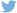 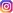 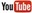 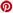 Meer informatiehttp://www.dieteren.be/dieteren-auto-nl.htmlDe Volkswagen-groepwww.volkswagenag.comD’Ieterenhttp://www.dieteren.com/nl